Сайты по ФГОС:http://standart.edu.ru/ http://fgos.isiorao.ru/ http://www.fgosvpo.ru/ http://www.fgos-spb.ru/  участники проекта Для родителей будущих пятиклассников: Федеральные государственные образовательные стандарты основного общего образования: от идеи до введения Федеральные документыС перечнем документов по введению ФГОС начального общего образования можно ознакомиться здесь (ссылка на сайт: http://www.standart.edu.ru )Приказ Минобрнауки России № 373 от 06.10.2009 "Об утверждении и введении в действие федерального государственного образовательного стандарта начального общего образования"
Приказ Минобрнауки России № 19707 от 04 февраля . «О внесении изменений в ФГОС начального общего образования»
Федеральный государственный образовательный стандарт начального общего образования
Требования к условиям реализации основной образовательной программы начального общего образования 
Планируемые результаты начального общего образования Оценка достижения планируемых результатов в начальной школе 
Федеральный базисный учебный план и примерные учебные планы для образовательных учреждений РФ
Изменения в стандарте начальной школыФедеральный государственный образовательный стандартВсе документы представлены в формате *.pdf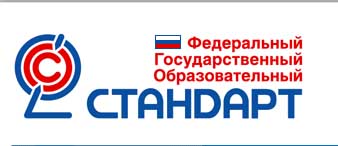 